（令和4年度改訂）「岡山多文化共生マップ」 「岡山生活情報ハンドブック」 更新・新規掲載に係るアンケート　医療変更あり・変更なしに✅をつけて内容の変更がある場合や掲載不可（一部不可）の場合は下記に該当内容をご記入下さい。　ご記入の際、旧情報は不要です。　更新希望の新しい内容のみをご記入ください。また変更がない場合でも、メールまたはFAXにてご返信ください。（情報の更新は令和5年3月末となります。）岡山多文化共生マップはこちらから確認できます▶ http://www.opief.or.jp/tabunkamap/ja/お手数ですが、件名を「多文化共生マップ（団体名）」とし、下記のアドレスにメールにてご返信ください。こちらのアンケート用紙の電子データは、一般財団法人岡山県国際交流協会のホームページ（「イベント」→「チラシ・申請書ダウンロード」　）http://www.opief.or.jp/download/からもダウンロードできます。　（一財）岡山県国際交流協会　企画情報課　　info@opief.or.jp　　FAX： ０８６－２５６－２４８９＊メールでのやりとりが難しい場合はFAXにてお送りください。　ご協力ありがとうございました。（ふりがな）病院名記入者役職氏名TELFAXE-mail●「岡山多文化共生マップ」への、貴病院の情報掲載について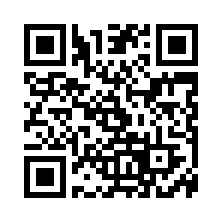 　　　１　　　□変更なし　　　　□変更あり　　　　　　　２　　　□ 新規掲載　　　□掲載内容訂正・情報更新　　  □ 掲載不可（削除希望情報）●「岡山多文化共生マップ」への、貴病院の情報掲載について　　　１　　　□変更なし　　　　□変更あり　　　　　　　２　　　□ 新規掲載　　　□掲載内容訂正・情報更新　　  □ 掲載不可（削除希望情報）●「岡山多文化共生マップ」への、貴病院の情報掲載について　　　１　　　□変更なし　　　　□変更あり　　　　　　　２　　　□ 新規掲載　　　□掲載内容訂正・情報更新　　  □ 掲載不可（削除希望情報）●「岡山多文化共生マップ」への、貴病院の情報掲載について　　　１　　　□変更なし　　　　□変更あり　　　　　　　２　　　□ 新規掲載　　　□掲載内容訂正・情報更新　　  □ 掲載不可（削除希望情報）●「岡山多文化共生マップ」への、貴病院の情報掲載について　　　１　　　□変更なし　　　　□変更あり　　　　　　　２　　　□ 新規掲載　　　□掲載内容訂正・情報更新　　  □ 掲載不可（削除希望情報）（変更あり・新規掲載の場合）　掲載する以下の項目についてご記入をお願いします。　（変更あり・新規掲載の場合）　掲載する以下の項目についてご記入をお願いします。　（変更あり・新規掲載の場合）　掲載する以下の項目についてご記入をお願いします。　（変更あり・新規掲載の場合）　掲載する以下の項目についてご記入をお願いします。　（変更あり・新規掲載の場合）　掲載する以下の項目についてご記入をお願いします。　（１） 所在地（１） 所在地（２） 対応可能な言語（２） 対応可能な言語（複数回答可）（３） 電話番号（３） 電話番号（４） E-mail（４） E-mail（５） URL（５） URL（６） 主な業務内容・コメント（200字以内）（６） 主な業務内容・コメント（200字以内）（６） 主な業務内容・コメント（200字以内）（６） 主な業務内容・コメント（200字以内）（６） 主な業務内容・コメント（200字以内）※ご記入いただいた内容は。文字数等の関係で場合により修正させていただくことがございます。予めご了承ください。※ご記入いただいた内容は。文字数等の関係で場合により修正させていただくことがございます。予めご了承ください。※ご記入いただいた内容は。文字数等の関係で場合により修正させていただくことがございます。予めご了承ください。※ご記入いただいた内容は。文字数等の関係で場合により修正させていただくことがございます。予めご了承ください。（７） 施設の外観がわかる写真の掲載について　（人物が写っていないもの１枚）□ 掲載する　　  　□ 掲載しない　　　＊写真データはJPEGにて下記メールアドレスまでお送りください。（７） 施設の外観がわかる写真の掲載について　（人物が写っていないもの１枚）□ 掲載する　　  　□ 掲載しない　　　＊写真データはJPEGにて下記メールアドレスまでお送りください。（７） 施設の外観がわかる写真の掲載について　（人物が写っていないもの１枚）□ 掲載する　　  　□ 掲載しない　　　＊写真データはJPEGにて下記メールアドレスまでお送りください。（７） 施設の外観がわかる写真の掲載について　（人物が写っていないもの１枚）□ 掲載する　　  　□ 掲載しない　　　＊写真データはJPEGにて下記メールアドレスまでお送りください。（７） 施設の外観がわかる写真の掲載について　（人物が写っていないもの１枚）□ 掲載する　　  　□ 掲載しない　　　＊写真データはJPEGにて下記メールアドレスまでお送りください。岡山生活情報ハンドブックはこちらから確認できます▶ http://www.opief.or.jp/handbook/岡山生活情報ハンドブックはこちらから確認できます▶ http://www.opief.or.jp/handbook/岡山生活情報ハンドブックはこちらから確認できます▶ http://www.opief.or.jp/handbook/岡山生活情報ハンドブックはこちらから確認できます▶ http://www.opief.or.jp/handbook/岡山生活情報ハンドブックはこちらから確認できます▶ http://www.opief.or.jp/handbook/●「岡山生活情報ハンドブック」への、貴病院の情報掲載について 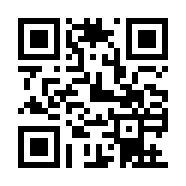 （外国語対応がある場合のみ掲載可）□ 新規掲載希望　　□継続掲載希望　  □掲載不可（削除希望）●「岡山生活情報ハンドブック」への、貴病院の情報掲載について （外国語対応がある場合のみ掲載可）□ 新規掲載希望　　□継続掲載希望　  □掲載不可（削除希望）●「岡山生活情報ハンドブック」への、貴病院の情報掲載について （外国語対応がある場合のみ掲載可）□ 新規掲載希望　　□継続掲載希望　  □掲載不可（削除希望）●「岡山生活情報ハンドブック」への、貴病院の情報掲載について （外国語対応がある場合のみ掲載可）□ 新規掲載希望　　□継続掲載希望　  □掲載不可（削除希望）●「岡山生活情報ハンドブック」への、貴病院の情報掲載について （外国語対応がある場合のみ掲載可）□ 新規掲載希望　　□継続掲載希望　  □掲載不可（削除希望）（新規掲載の場合）　掲載する以下の項目についてご記入をお願いします。　（新規掲載の場合）　掲載する以下の項目についてご記入をお願いします。　（新規掲載の場合）　掲載する以下の項目についてご記入をお願いします。　（新規掲載の場合）　掲載する以下の項目についてご記入をお願いします。　（新規掲載の場合）　掲載する以下の項目についてご記入をお願いします。　（１）～（３）　（１）～（３）　（１）～（３）　同上同上（４） 標榜診療科 （IM：内科、S：外科、P：小児科、OR：整形外科、O：その他）（４） 標榜診療科 （IM：内科、S：外科、P：小児科、OR：整形外科、O：その他）（４） 標榜診療科 （IM：内科、S：外科、P：小児科、OR：整形外科、O：その他）